Head and Neck Cancer in the Digital Age: an evaluation of mobile health applications Corresponding author: Mr. Jason FlemingDept of ENTGuy’s HospitalGreat Maze PondLondonSE1 9RTJCFleming@doctors.net.ukTel: +44 20 7188 7188Co-author: Mr J.P. Jeannon, Dept of ENT, Guy’s Hospital, Great Maze Pond, London, SE1 9RTKeywords: head and neck cancer, symptom assessment, medical applications, medical informaticsWord count – 1907Head and Neck Cancer in the Digital Age: an evaluation of mobile health applications AbstractAim: The technology of online and mobile-based symptom checkers is developing on a background of unprecedented demand for GP and medical services. This study was performed to assess the performance of popular ‘artificial intelligence’ (AI) symptom checkers currently available to the public and evaluate their accuracy as a screening tool for head and neck cancer symptoms.Method: We selected three of the most popular and previously compared mobile app symptom checkers available including Babylon (London), Your.md (London) and Ada (Ada Health GmbH, Munich). A recent Pan-London Suspected Cancer Referral Guide was obtained and distilled into a list of qualifying symptoms for referral to secondary care on a two week wait cancer pathway. A generic patient background was devised and each symptom was passed through the selected symptom checker apps. Differential diagnosis and recommended triage times were compared. Results: Overall a cancer diagnosis was suggested possible in the differential diagnosis in 33% of symptoms. As a screening tool, Babylon was the most accurate for including a potential cancer diagnosis in the differential diagnosis, with a sensitivity of 45% cases, Ada with 32% and Your.md 23%. Ada attempted the most diagnoses, able to provide a differential diagnosis in 95% scenarios, but was also the most risk averse triage assessor, with 55% outcomes recommending medical advice immediately or within hours. Conclusion: The ability of modern symptom checkers to promote health awareness and self-checks is promising, but we have identified a number of areas of potential improvement but at present the sensitivity of the tested symptom checker apps remains low for head and neck cancer.IntroductionIt is an exciting time for technology in healthcare. The global digital health market was expected to reach £43 billion in 2018, with the UK market reaching almost £3 billion, much of this driven by digital mobile applications (apps)[1]. This technology is developing on a background of unprecedented demand for GP and medical services, with one recent survey revealing that 74% of 186 GP partners thought that their practice would be unable to cope during a recent Winter crisis[2]. The current health secretary has certainly embraced technology with his initial policy announcements; Rt Hon Matt Hancock MP has listed technology as one of his top priorities in his NHS vision, with half a billion pounds committed to his technology plans for ‘The Future of Healthcare’[3] and he has publicly endorsed new models of care, citing his use of ‘GP at Hand’, an NHS GP application privately operated by Babylon Health (London)[4]. Online and mobile based apps have sought to capitalise on this growing industry and the perceived difficulty of getting an expedient doctor’s appointment. In addition, there is an apparent ever-increasing public demand for self-diagnosis with estimates ranging from 25-51% of UK adults seeking to research their symptoms without a traditional doctor’s appointment, 39% looking up advice on the internet and 10% utilising a mobile health app [5,6].There are few more urgent places to concentrate additional resources than in cancer care. Cancer wait times continue to rise and the 62 day wait to treatment target was standing at 78.2% in July 2018, meaning that treatment for over 3000 people was not meeting this target[7]. The ability to recognise early red-flag symptoms and direct patients promptly to urgent referral pathways is a hugely attractive benefit of smartphone or accessible web applications, and the Government’s own policy document on the future of this technology states that “citizens who wish to personalise their use of health… (should be able to) use apps that enable them to self-care, knowing that the information is secure and available to care professionals in all settings, and having a consistent and convenient user experience”[3]. Experience to date on such technology however has been received with scepticism by the profession. A recent study presented by Babylon Health suggested that their ‘chatbot’ performed better than the ‘average’ GP in an MRCGP assessment with equivalent performance in diagnosis rate in ‘real life’ patient scenarios[8], but the methodology has received criticism[9]. This study was performed to assess the performance of popular ‘artificial intelligence’  (AI) symptom checkers currently available to the public on mobile devices and evaluate their accuracy as a screening tool for head and neck cancer symptoms. This will provide the first published assessment of whether this technology has a place in the head and neck cancer pathway. MethodsWe selected three of the most popular European-based mobile device symptom checkers available via the UK app store (cross-platform), who are frequently listed in top medical AI phone app lists[10], received a significant amount of publicity in health and mainstream press[11,12] and have undergone recent direct comparisons in the non-scientific literature [13,14]: Babylon (London), Your.md (London) and Ada (Ada Health GmbH, Munich). A recent Pan London Suspected Cancer Referral Guide was obtained[15](Supplementary File 1), a local version of well-established National referral guidelines[16], and distilled into a list of qualifying symptoms for referral to secondary care on a two week wait cancer pathway. We devised a generic patient with demographics typical for a head and neck cancer clinic: male, 50 years old, BMI 25-30, current smoker (20/day), current drinker (>21 units/week), no significant past medical history and a family history of type 2 diabetes mellitus only. For each presenting symptom from the two-week cancer referral guideline, if prompted we described it as mild but getting worse and symptoms lasting from 1 week to a month, as the objective of these applications is to prompt medical review when diseases are at an early stage. Associated symptoms were denied if a query was prompted during the app question process. The outcomes recorded for all three apps for comparison were 1) availability of differential diagnosis list 2) whether cancer was reported as a potential diagnosis in this list and 3) the recommended medical triage times offered in each symptom scenario. If generic advice was supplied to ‘see Dr’, this was interpreted as recommending a routine GP appointment (within weeks). ResultsUtilising each referral symptom resulted in 22 individual scenarios tested independently on each app. Ada was the most successful for attempted symptom diagnosis with 95% (n=21) scenarios resulting in a differential diagnosis, followed by  Babylon with 73% (n=16) and Your.md with 64% (n=14). There was a lower yield of potential cancer diagnoses expressly mentioned in the differential diagnosis lists. Overall only 33% of two-week wait eligible symptoms in this study resulted in a potential cancer diagnosis being listed. Your.md avoided listing cancer diagnoses in the differential list provided to patients; to allow comparison we confirmed with the Your.md development team that the word ‘Urgent’ was automatically provided in the differential list instead of a specific cancer diagnosis; we therefore included this surrogate marker for cancer in the analysis. As a screening tool, Babylon was the most accurate for including a potential cancer diagnosis in the differential diagnosis, with a sensitivity of 45% (n=10) cases, Ada with 32% (n=7) and Your.md 23% (n=5)(Figure 1, left panel). Medical triage advice was provided in cases where diagnoses were offered, and often when symptoms were unrecognised. Ada was overall the most risk averse program, with 55% (n=12) stated medical triage outcomes recommending medical advice immediately or within hours, compared to 23% (n=5) with Babylon and 9% (n=2) for Your.md (Figure 1, right panel). Conversely, Your.md triaged almost a fifth of cases (18%; n=4) into not requiring medical attention, compared with just 9% (n=2) for Ada, and 5% for Babylon (n=1). The list of differential diagnoses for each app were collated and represented on a word cloud (Figure 2) with a sequentially increased font for each repeated term frequency. Ada provided the greatest number of differential diagnoses with an average of 4.2 diagnoses per case. DiscussionSymptom checkers have long been promoted as a means of reducing unnecessary visits to GPs, an already overstretched service. However the impact of this technology is still unclear, with no proven evidence that it reduces pressure on the NHS and diagnostic accuracy in ENT has already been previously questioned[17]. The impact on patients is also uncertain, with a risk that it may drive hypochondriasis[18]. This concern was presumably considered when Your.md decided to recommend an urgent medical review explicitly as opposed to mentioning a potential cancer diagnosis. Further studies would be required to determine which approach benefits patients more and what impact this has on the subsequent GP consultation. The ability of modern symptom checkers to promote health awareness and self-checks is promising, but the accuracy of these applications to recognise symptoms that might represent a new cancer diagnosis should be a fundamental standard. This study shows that deficiencies in this technology still exists.	Health technology has a history of not being held to the same level of scrutiny as other innovations in patient care[19], although recent studies performed by Babylon for example to validate their technology[8], despite the methodological concerns, are to be encouraged. The published results reported an accuracy of 98% for Babylon’s AI system for common primary care conditions. Our study was not designed to assess the diagnostic accuracy, but cancer triage accuracy is also an important metric. Despite Babylon outperforming other applications here for picking up a potential cancer diagnosis when one of the red flag 2-week wait symptoms was inputted, the 45% hit rate is still significantly below the standard expected of general practitioners, where all patients with described symptoms should expect referral.The risk averse nature of these applications was also evident, most notable with the Ada application. This has the significant potential to cause undue patient anxiety. Despite the NHS’ own telephone triage system previously being implicated in increasing the burden on emergency departments[20], the drive to accurately triage patients is potentially biased by the income generating stream for some of these new applications, many of which are now offering teleconferencing GP services following completion of the symptom checker. From the symptom list, we would have expected at most a 9% rate of recommendation for medical advice within hours due to 1) stridor and 2) facial palsy, with only the Your.md application meeting this target. During the process of completing the symptom checker questionnaires, there were a number of areas of potential improvement that could be identified. Two of the three algorithms failed to question about smoking or alcohol behaviours, known high risk factors for head and neck cancer, and only Ada enquired about the progression of symptoms, a likely high yield question. Similarly, all the tested applications frequently failed to question about the laterality of symptoms, another important factor in deciding the risk of malignancy in head and neck symptoms. This study has a number of limitations; three of the most commonly cited health applications in print and online media were selected but we acknowledge there are a number of other symptom checkers – both mobile and web based that are currently available. We also acknowledge that this technology is continuing to evolve and we can only provide a snapshot during the evaluation period of the included apps. The case scenario presented is a hypothetical case, although based on a classic demographic for a head and neck cancer patient. It is unclear how a more complex patient history may affect the differential diagnostic accuracy of the symptom checkers tested. Given the wide availability and increasing demand for these apps, further studies are required. A retrospective analysis of patient presentations, although feasible, would present frequent data gaps due to the breadth of questions that the app presents, demonstrating the importance of prospective studies. However, with a recent meta-analysis demonstrating that the positive predictive value of a two week wait head and neck cancer referral for a subsequent cancer diagnosis ranging from 2.2% to 14.6%[21], collating evidence for all the 22 red flag symptoms would require a prolonged data collection period and there is a pressing need for contemporary evaluation of these apps given their current widespread advertising and uptake by members of the public. We would therefore next propose a prospective pan-cancer study for patients being referred on respective 2-week wait pathways with pre-visit app completion and, importantly, a follow up to allow determination of true diagnostic accuracy of the symptom checkers. We emphasise the need for a robust regulatory framework for these applications[9]. Despite significant improvements in the technology, the sensitivity of the tested symptom checker applications remains low for head and neck cancer and do not yet demonstrate significant sophistication to reliably direct patients towards appropriate health interventions. This is despite their widespread availability to patients. Healthcare digital innovation shows no sign of slowing down but more studies are needed to protect patients, validate claims of accuracy, and drive improvements. This is especially important given the current focus on technology in the NHS. These applications have a great potential to bring medical information directly to patients and allow them to take control of their health. Critical appraisal is therefore vital to both ensure that patients are aware of the limitations of such technology, but also to drive improvements in these innovations to allow patients to make safe, informed decisions about their health.Competing Interest: None declared.Contributorship Statement: Conception and design, acquisition of data, analysis and interpretation of data, writing of manuscript: JFAnalysis and interpretation of data, writing of manuscript: JPJReferences1 	Deloitte. Digital Health in the UK. An industry study for the Office of Life Sciences. 2015. https://assets.publishing.service.gov.uk/government/uploads/system/uploads/attachment_data/file/461479/BIS-15-544-digital-health-in-the-uk-an-industry-study-for-the-Office-of-Life-Sciences.pdf2 	Bostock N. Two thirds of GPs say their practice will struggle to cope this winter. GP Online 2017. https://www.gponline.com/two-thirds-gps-say-practice-will-struggle-cope-winter/article/1451952 (accessed 5 Jan 2019)3 	Department of Health and Social Care. The future of healthcare: our vision for digital, data and technology in health and care. 2018. https://www.gov.uk/government/publications/the-future-of-healthcare-our-vision-for-digital-data-and-technology-in-health-and-care/the-future-of-healthcare-our-vision-for-digital-data-and-technology-in-health-and-care4 	Wickware C. New health secretary says he is a patient of Babylon’s NHS GP app. Pulse. 2018.http://www.pulsetoday.co.uk/news/gp-topics/it/new-health-secretary-says-he-is-a-patient-of-babylons-nhs-gp-app/20037070.article (accessed 3 Jan 2019).5 	Kirk A. One in four self-diagnose on the internet instead of visitinf the doctor. Telegr. 2015.www.telegraph.co.uk/news/health/news/11760658/One-in-four-self-diagnose-on-the-internet-instead-of-visiting-the-doctor.html (accessed 12 Aug 2019).6 	McKee S. More than half of UK adults self-diagnosing, survey finds. PharmaTimes online. 2016. http://www.pharmatimes.com/news/more_than_half_of_uk_adults_self-diagnosing,_survey_finds_1177204 (accessed 10 Aug 2019)7 	Baker C. NHS Key Statistics: England, October 2018. 8 	Razzaki S, Baker A, Perov Y, et al. A comparative study of artificial intelligence and human doctors for the purpose of triage and diagnosis. 2018. https://arxiv.org/abs/1806.106989 	Fraser H, Coiera E, Wong D. Safety of patient-facing digital symptom checkers. Lancet (London, England) 2018;392:2263–4. 10 	Mcfadden C. These 7 AI-powered Doctor Phone Apps Could Be the Future of Healthcare. 2019.https://interestingengineering/com/these-7-ai-powered-doctor-phone-apps-could-be-the-future-of-healthcare (accessed 12 Aug 2019).11 	Fishwick S. GP at Hand: the doctor app shaking up London’s healthcare. Evening Stand. 2018.https://www.standard.co.uk/tech/gp-at-hand-doctor-app-healthcare-a3806646.html (accessed 4 Jan 2019).12 	Olson P. This Startup Wants To Replace Your Doctor With A Chatbot. Forbes. 2018.https://www.forbes.com/sites/forbesdigitalcovers/2018/06/29/this-startup-wants-to-replace-your-doctor-with-a-chatbot/#6235e5212fe4 (accessed 12 Jan 2019).13 	Studman A. Can you trust AI symptom checkers. Which? 2019.https://www.which.co.uk/news/2019/02/can-you-trust-ai-symptom-checkers/ (accessed 12 Aug 2019).14 	Burgess M. Can you really trust the medical apps on your phone? Wired. 2017. https://www.wired.co.uk/article/health-apps-test-ada-yourmd-babylon-accuracy (accessed 7 Aug 2019)15 	NHS. Pan London Suspected Cancer Referral Guide Head and Neck. 2017.https://www.myhealth.london.nhs.uk/nhsrefer/formlinks/guides/Pan London Suspected Cancer Referral Guide Head and Neck.pdf (accessed 26 Dec 2018).16 	Department of Health. Referral Guidelines for Suspected Cancer. 2000. 17 	Farmer SEJ, Bernardotto M, Singh V. How good is Internet self-diagnosis of ENT symptoms using Boots WebMD symptom checker? Clin Otolaryngol 2011;36:517–8. 18 	Semigran HL, Linder JA, Gidengil C, et al. Evaluation of symptom checkers for self diagnosis and triage: audit study. BMJ 2015;351:h3480. 19 	Kamerow D. Regulating medical apps: which ones and how much? BMJ 2013;347:f6009–f6009. 20 	Donnelly L. A&E Crisis cause by NHS 111 phoneline, senior medic suggests. Telegraph. 2015.https://www.telegraph.co.uk/news/nhs/11344941/AandE-crisis-caused-by-NHS-111-phoneline-senior-medic-suggests.html (accessed 2 Jan 2019).21 	Langton S, Siau D, Bankhead C. Two-week rule in head and neck cancer 2000-14: a systematic review. Br J Oral Maxillofac Surg 2016;54:120–31. Figure legends: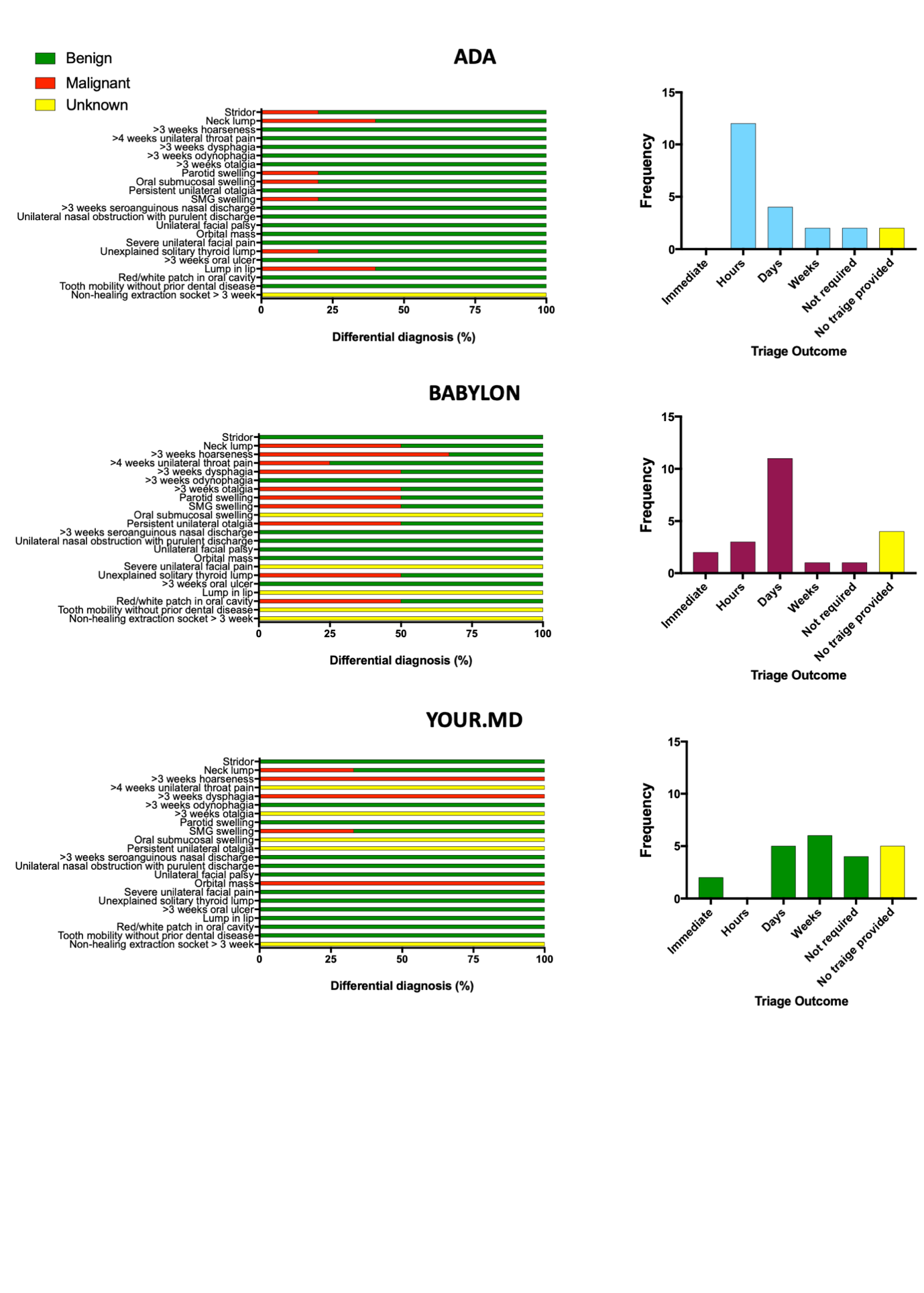 Figure 1: Differential diagnosis and triage comparison across applications. Left panel: Stacked bar charts for each app, indicating percentage of benign and malignant diagnoses listed for each symptom as well as those symptoms where no diagnosis was offered (yellow bars). 22 key red-flag symptoms represented. Right panel: Bar chart representation of recommended triage times for each corresponding app. 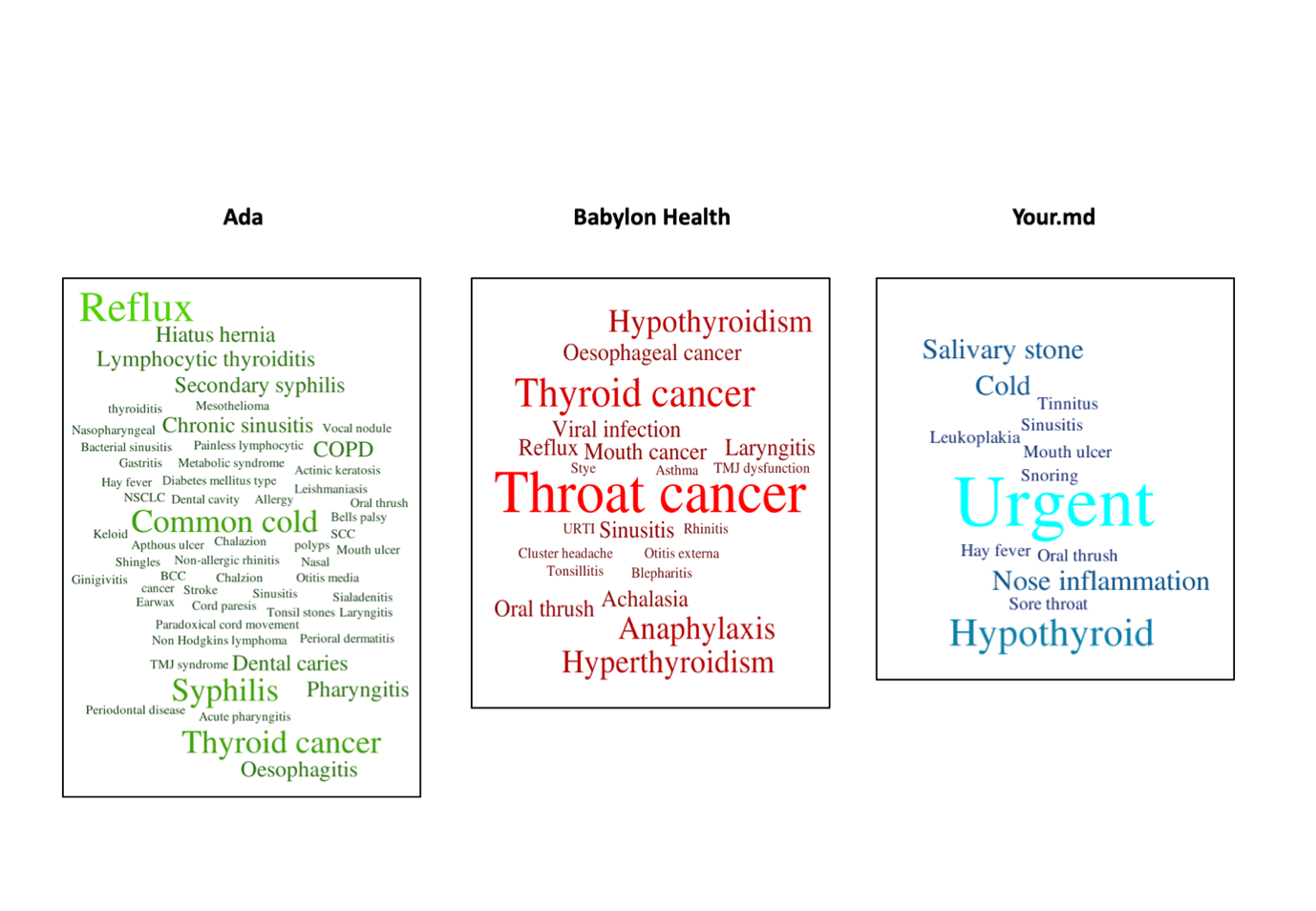 Figure 2: Word cloud (worditout.com) for each application including all listed differential diagnoses for each of the 22 urgent head and neck symptoms. Over-represented diagnoses are represented in with sequential larger font size. ‘Unknown diagnosis’ and similar comments have been removed for clarity. 